Voith relies on Aucotec cooperation platform in the area of engineering and automationOne system from wiring harness to hydroelectric power plantWith the Voith Group, Aucotec AG was able to win over another major new customer with its software platform Engineering Base. In future, all group areas of the globally operating technology company will work worldwide with the cooperative, data-driven platform.Partner in engineering excellence"We were looking for a solution that could cover our diverse requirements, from wiring harness design via complete hydroelectric power plant automation to paper machine design, and thus also consolidate our IT environment. Engineering Base offers the right functionalities for all business areas, and the software architecture is state-of-the-art," explained Dr. Reiner Schneider, Senior Expert Product Improvement & Engineering Excellence at Voith.Increased efficiencyAucotec's platform is able to map and maintain the up-to-dateness of the digital twin of process, energy and manufacturing plants and of highly modular wire harnesses in terms of engineering and automation. The 3-layer architecture allows data access and use via a standard web service, thus independent of time, location and client. The consistency of the platform also achieves increased efficiency, for example, through the seamless use of data in the transition from tender engineering to contract engineering. "We expect significant synergies in project management," said engineering expert Schneider. "Engineering Base enables communication with other systems used at Voith, such as ERP, and can map our modular product portfolio well. In this way, Engineering Base supports us consistently from the initial tender via the project itself to the service," he added. Confirmation of Aucotec's digital conceptAs Uwe Vogt, Management Board member at Aucotec, said: "Voith's various areas fit perfectly into the range in which we have decades of experience. The group-wide decision, especially in these challenging times, is a clear confirmation of the path we took with EB's approach a good 15 years ago. As a result, EB can today optimally support the modern digitization strategies of the industry."Links to the images*:Engineering Base will support Voith in future throughout the group from the initial tender via the project itself to the service. (source: Voith Group, Heidenheim)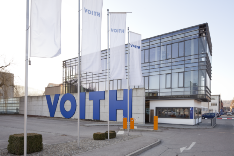 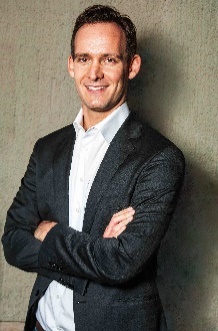 Dr. Reiner Schneider, Senior Expert Product Improvement & Engineering Excellence at Voith."Engineering Base offers the right functionalities for all business areas, and the software architecture is state-of-the-art." (source: Dr. Schneider, Voith Group)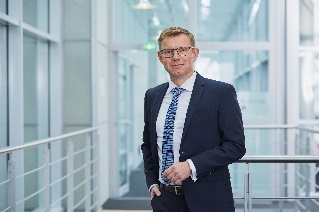 "EB can today optimally support the modern digitization strategies of the industry." Uwe Vogt, Aucotec Executive Officer (source: AUCOTEC AG)*These images are protected by copyright. Free editorial use is permitted in connection with this press release. Otherwise the photos are subject to the conditions of the relevant copyright holder.___________________________________________________________________________________________About AucotecAucotec AG has over 35 years of experience in developing engineering software for the entire lifecycle of machines, plants and mobile systems. The solutions range from flow diagrams via I&C and electrical engineering for large-scale plants to modular harness design in the automotive industry. Aucotec software is in use all over the world. In addition to its headquarters in Hanover, Aucotec operates six further sites in Germany as well as subsidiaries in China, South Korea, France, Italy, Austria, Poland, Sweden, Norway and the US. A global network of partners ensures local support throughout the world.About Voith GroupThe Voith Group is a global technology group. With its wide range of plants, products, services and digital applications, Voith sets standards in the markets for energy, oil & gas, paper, raw materials and transport & automotive. Founded in 1867, the Group now generates a turnover of 4.3 billion euros with more than 19,000 employees. With sites in more than 60 countries around the world, it ranks among the major family-owned businesses in Europe.___________________________________________________________________________________________If printed, we would appreciate receiving a copy. Thank you very much!AUCOTEC AG, Hannoversche Straße 105, 30916 Isernhagen, www.aucotec.com Press and Public Relations, Johanna Kiesel (jki@aucotec.com, +49 (0)511 6103186)